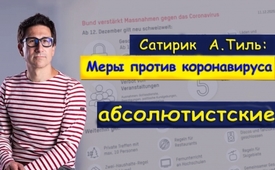 Сатирик А. Тиль: Меры против коронавируса – абсолютистские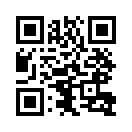 После весенней изоляции деятели искусства практически не могут больше заниматься своей профессией. Швейцарский сатирик Андреас Тиль критикует меры против коронавируса и отвергает любые формы абсолютизма. Оставайтесь с нами, чтобы узнать из интервью с ним, какую информацию и источники он использует для формирования своего мнения.После весенней изоляции швейцарский сатирик Андреас Тиль, как и все другие деятели искусств, практически не может больше заниматься своей профессией. Однако в отличие от подавляющего большинства творческих людей он очень критично относится к политике федерального совета в отношении коронавируса. В интервью интернет-порталу linth24 его спросили, почему он активно и публично агитирует против антикоронавирусных мер? Ответ Тиля: "Меры против коронавируса абсолютистские. А я отвергаю любые формы абсолютизма. Точно так же, как я никого не хочу заставлять верить в Иисуса, и я не хочу быть принуждаемым верить в конец света и в вирусов-убийц". На вопрос, откуда он получает информацию для формирования своего мнения и какие источники использует, Тиль ответил: "Я просматриваю официальную федеральную статистику по смертности и вспышкам гриппа за последние 20-30 лет и сравниваю её с текущими цифрами. Вывод: ничего нового". Наконец, заявление Тиля, прозвучавшее в интервью: "Чтобы истина, какой бы она ни была, уцелела, она должна стать предметом обсуждений. Главенство государства в определении истины означает её смерть. В последнем случае любой, кто не поддерживает истину такой, как её определили наверху, является теоретиком заговора. И совет федерации завёл нас в этот тупик, когда возвёл очень спорный с самого начала тезис о "вирусе-убийце" в ранг официальной правды".от Martin brm.Источники:Interview von „linth24“ mit Andreas Thiel
https://www.linth24.ch/articles/39600-herr-thiel-sind-sie-ein-verschwoerungstheoretiker

Homepage von Andreas Thiel    
https://www.andreasthiel.ch/

Rede von Andreas Thiel an der Kundgebung in Lachen, Kanton Schwyz
https://www.youtube.com/watch?v=I32hty9JGQ8Может быть вас тоже интересует:#Coronavirus-ru - www.kla.tv/Coronavirus-ruKla.TV – Другие новости ... свободные – независимые – без цензуры ...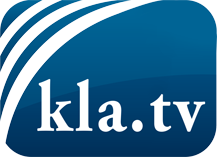 О чем СМИ не должны молчать ...Мало слышанное от народа, для народа...регулярные новости на www.kla.tv/ruОставайтесь с нами!Бесплатную рассылку новостей по электронной почте
Вы можете получить по ссылке www.kla.tv/abo-ruИнструкция по безопасности:Несогласные голоса, к сожалению, все снова подвергаются цензуре и подавлению. До тех пор, пока мы не будем сообщать в соответствии с интересами и идеологией системной прессы, мы всегда должны ожидать, что будут искать предлоги, чтобы заблокировать или навредить Kla.TV.Поэтому объединитесь сегодня в сеть независимо от интернета!
Нажмите здесь: www.kla.tv/vernetzung&lang=ruЛицензия:    Creative Commons License с указанием названия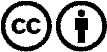 Распространение и переработка желательно с указанием названия! При этом материал не может быть представлен вне контекста. Учреждения, финансируемые за счет государственных средств, не могут пользоваться ими без консультации. Нарушения могут преследоваться по закону.